Welcome Screen - ALL RESPONDENTS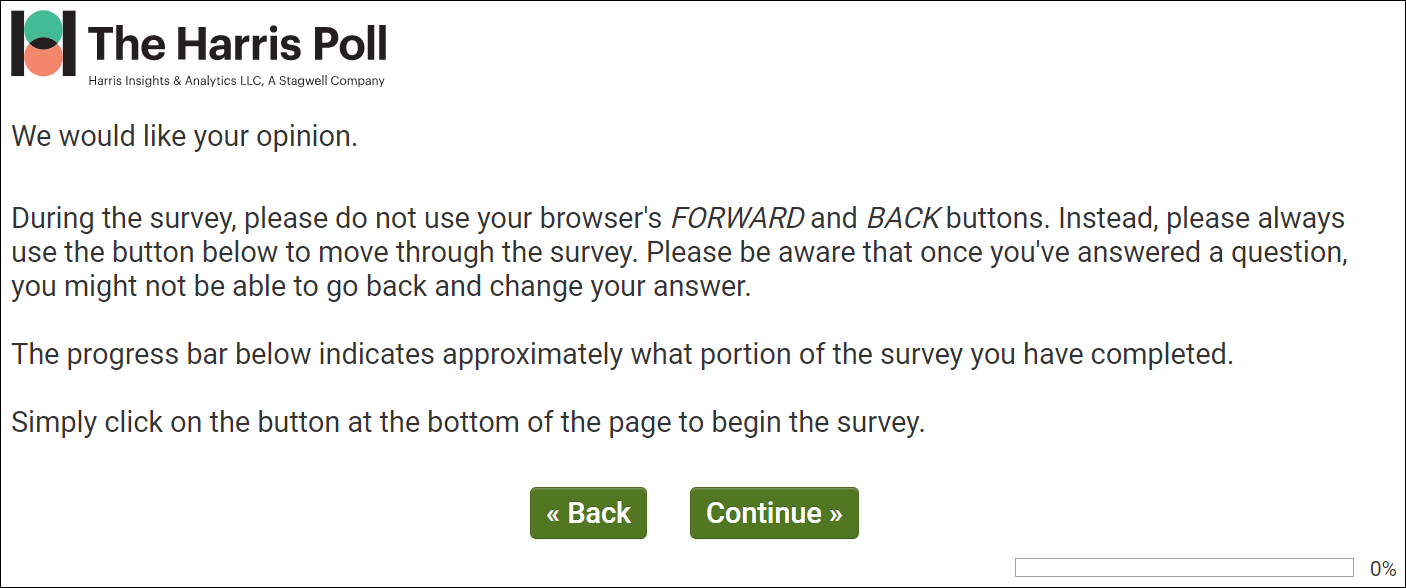 dmConsent – ALL RESPONDENTS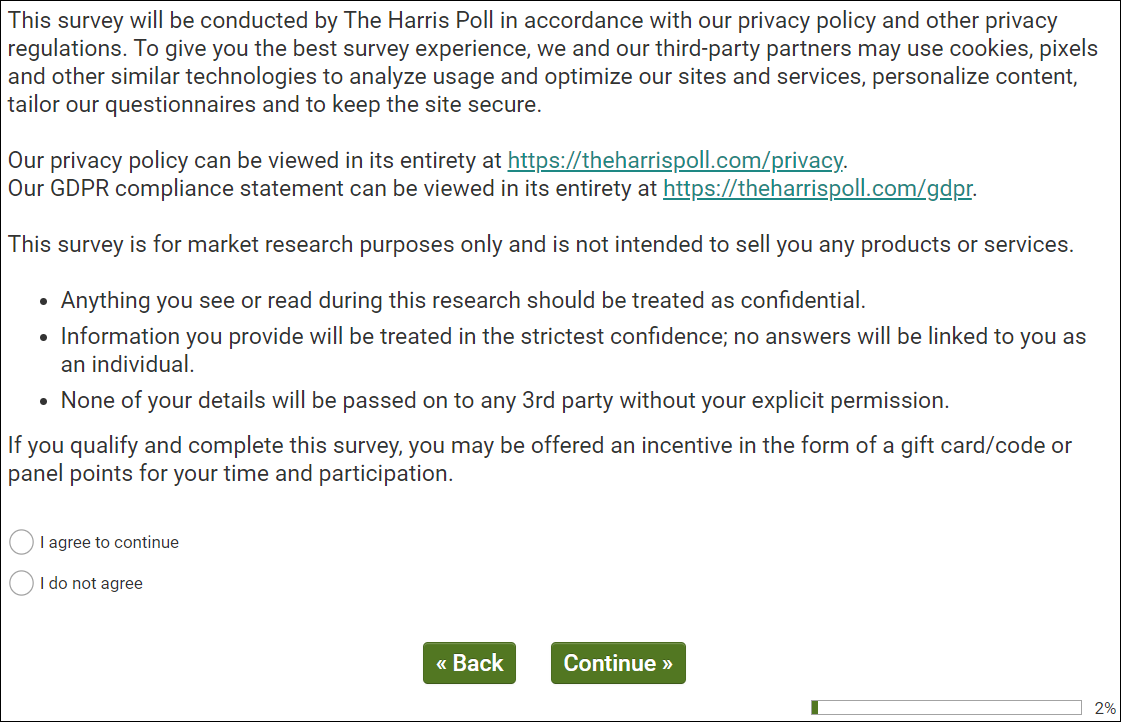 Public reporting burden for this collection of information is estimated to average 15 minutes per response, including the time for reviewing instructions, searching existing data sources, gathering and maintaining the data needed, and completing and reviewing the collection of information. An Agency may not conduct or sponsor, and a person is not required to respond to, a collection of information unless it displays a current valid OMB control number. Send comments regarding this burden estimate or any other aspect of this collection of information, including suggestions for reducing this burden, to NIH, Project clearance Branch, 6705 Rockledge Drive, MSC 7974, Bethesda, MD 20892-7974, ATTN: PRA (XXXX-XXXX). Do not return the completed form to this address.[IF dmConsent/1 PROCEED TO dmCntry.][IF dmConsent/2 NO TERMINATE IMMEDIATELY.]dmCntry – ALL RESPONDENTS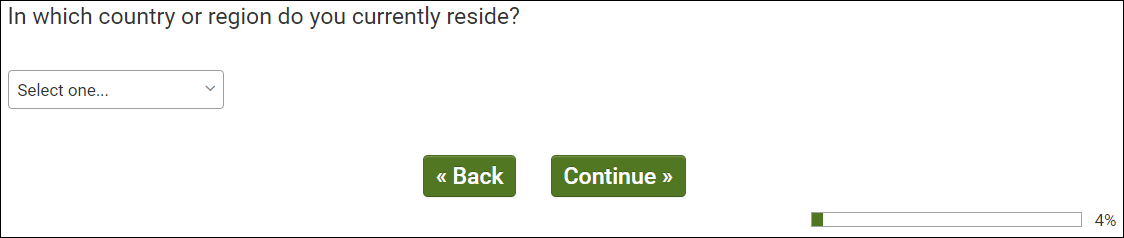 [IF dmCntry/244 UNITED STATES OF AMERICA PROCEED TO dmGen & dmAge.][IF hCntry DOES NOT EQUAL dmCntry TERMINATE IMMEDIATELY.] dmGen & dmSex & dmAge – ALL RESPONDENTS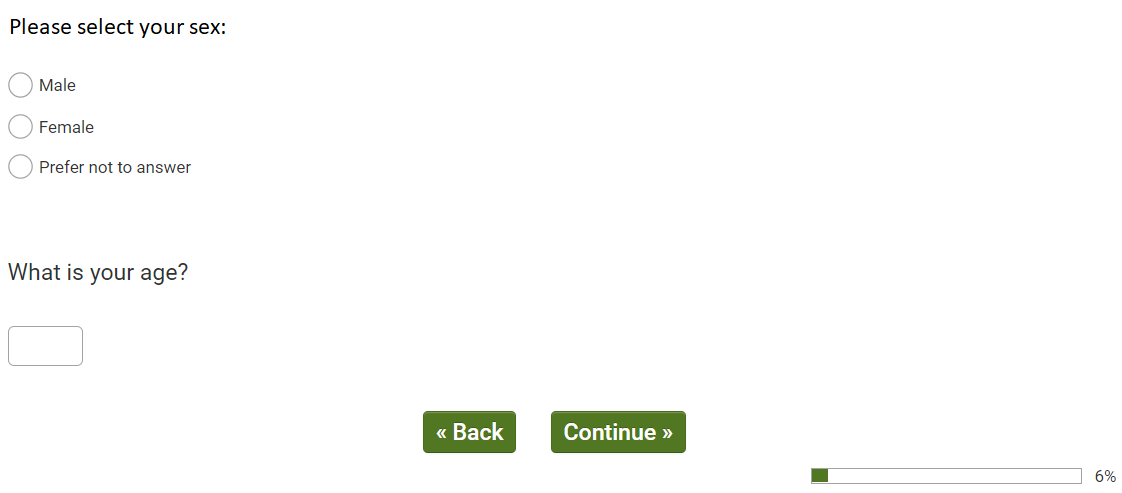 [IF dmAge/18+ PROCEED TO dmHispUS.][IF NOT 18+ TERMINATE IMMEDIATELY.] dmHispUS – ALL US RESPONDENTS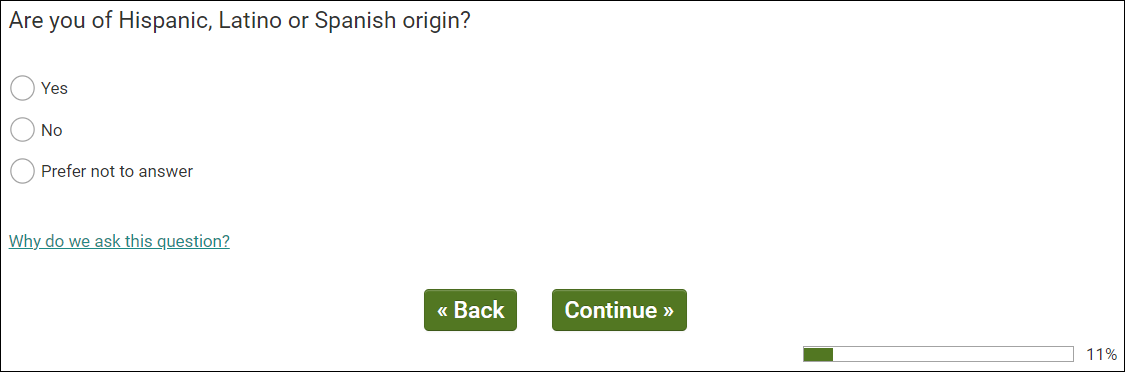 	[PROCEED TO dmRaceMUS.]dmRaceMUS – ALL US RESPONDENTS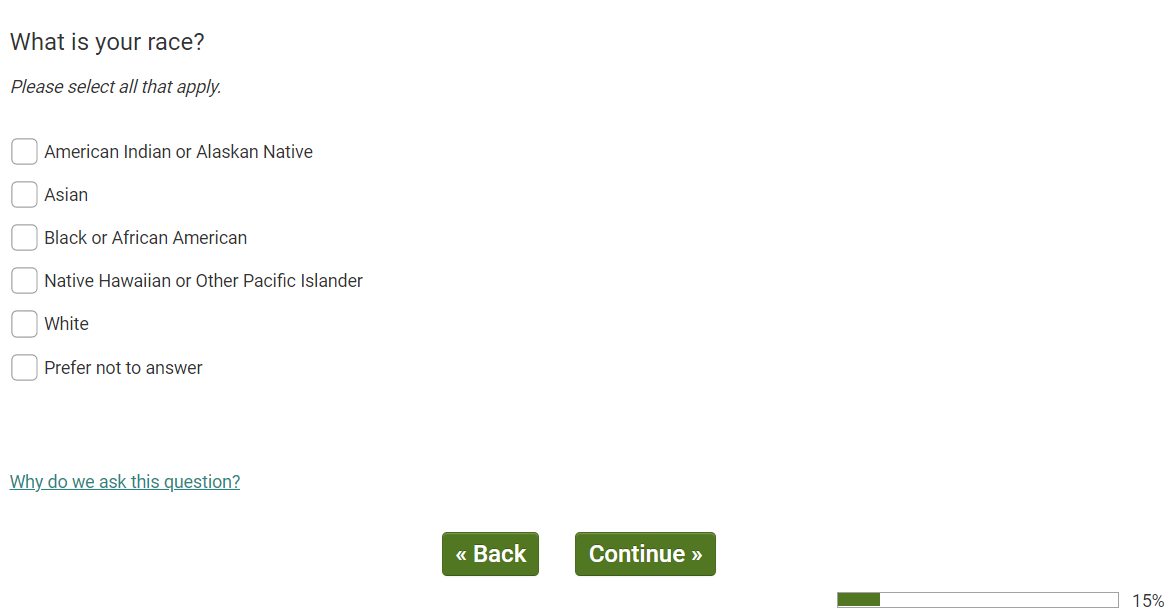 	[PROCEED TO Q5.]Q5 – ALL US RESPONDENTS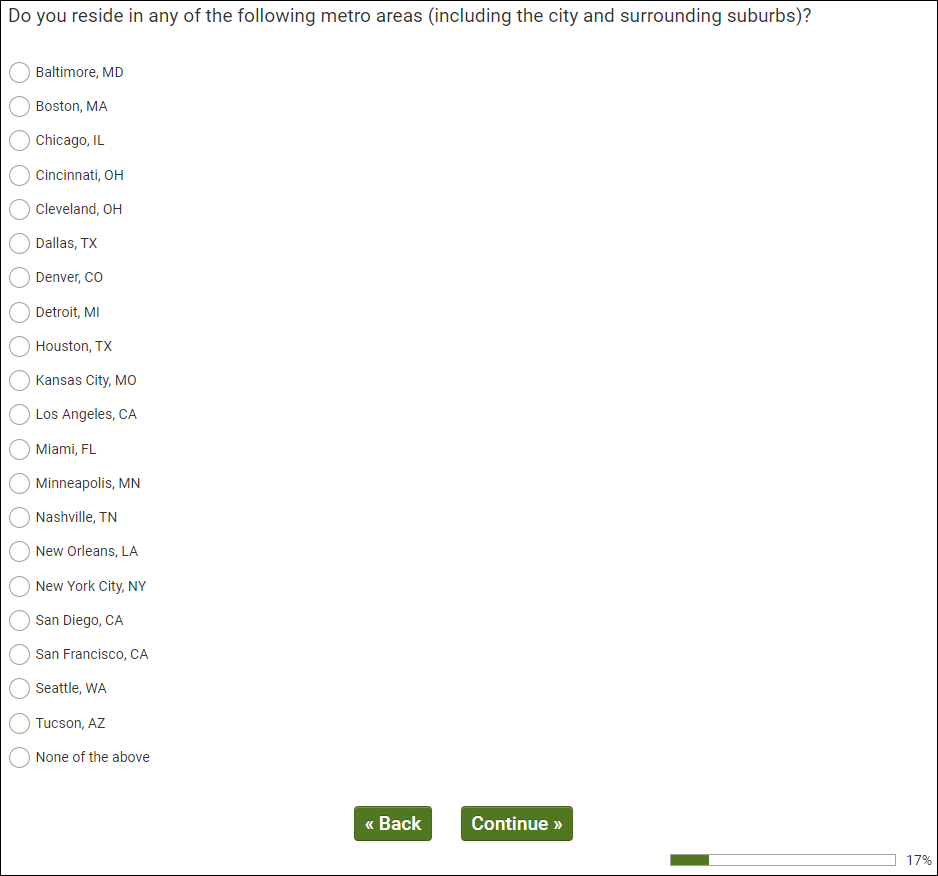 [IF Q5/1-20, PROCEED TO dmEmploy.][MUST RESIDE IN TARGET DMA 1-20. TERMINATE IF Q5/96 – None of the above.] dmEmploy – ALL US RESPONDENTS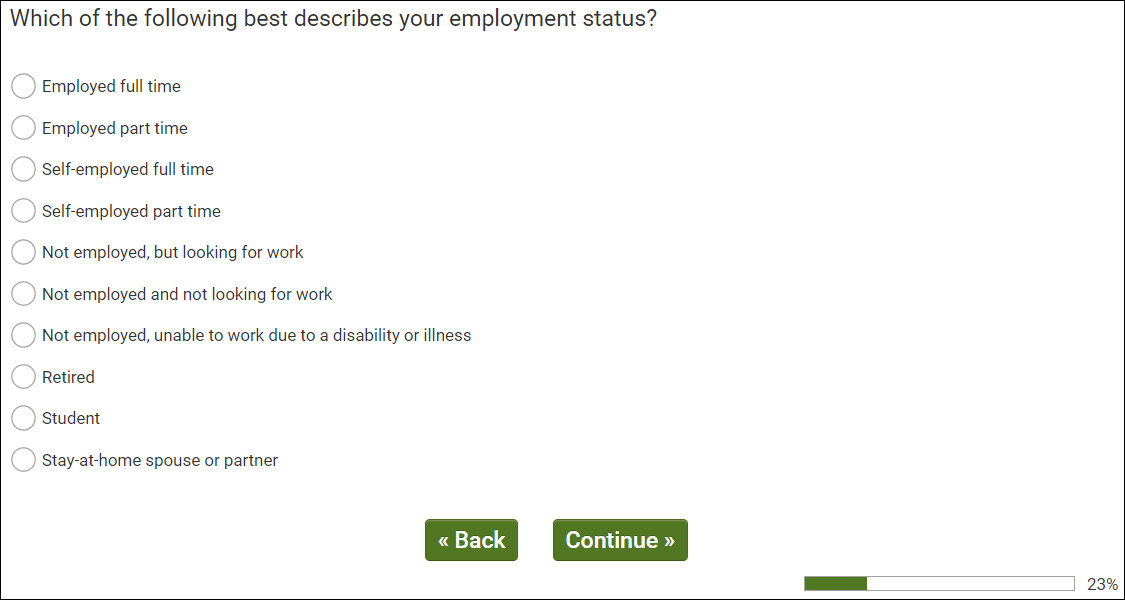 	[IF dmEmploy/1,2,3,4 PROCEED TO Q10.]	[IF dmEmploy/5-10 PROCEED TO Q100]Q10 - EMPLOYED (netEmploy/1)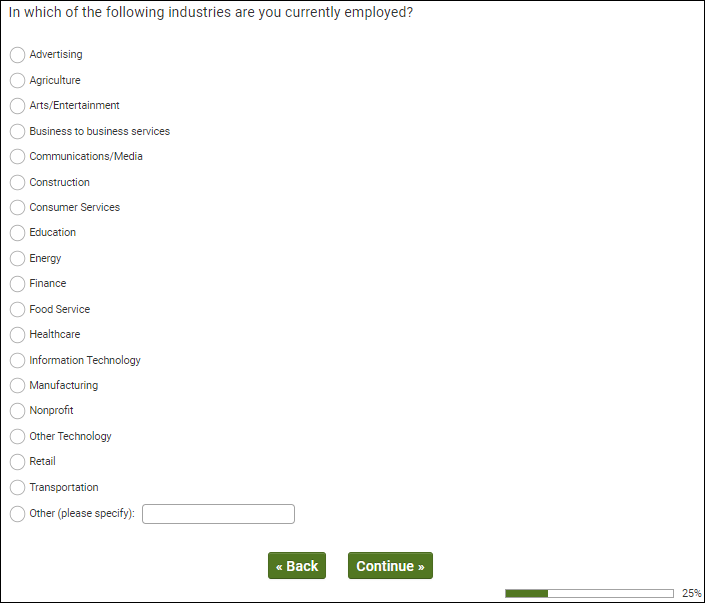 	[IF Q10/12 HEALTHCARE PROCEED TO Q20.]	[IF Q10/1-11,13-20 PROCEED TO Q100.]Q20 - EMPLOYED IN HEALTHCARE (Q10/12) AND HCP SAMPLE SOURCE (Q1/2) 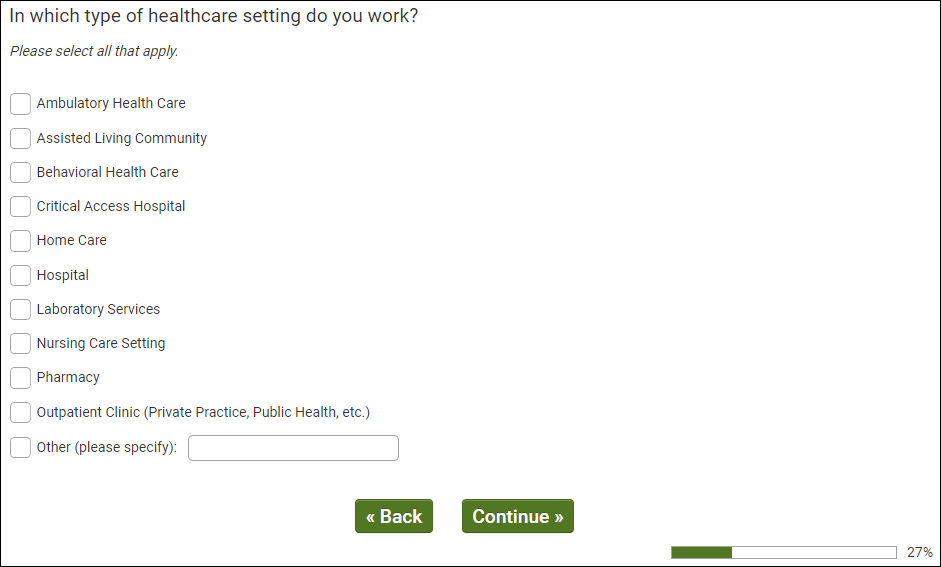 [IF HCP SAMPLE SOURCE Q1/2, MUST SELECT 1, 2, 4, 5, 6, 8, 9, 10 TO QUALIFY. PROCEED TO Q3. TERMINATE OTHERS] Q30 - HCP SAMPLE (Q1/2) AND WORK IN QUALIFYING SETTING (Q20/1,2,4,5,6 OR 8) 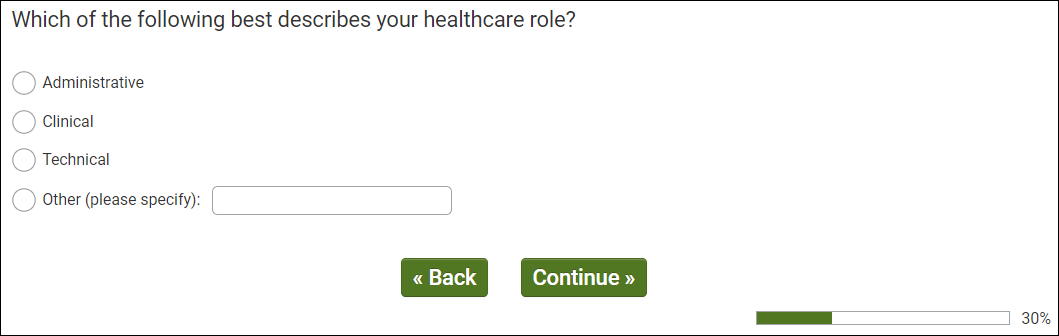 [IF HCP SAMPLE SOURCE (Q1/2) MUST SELECT 2/CLINICAL TO QUALIFY. PROCEED TO Q40. TERMINATE OTHERS] Q40 - HCP SAMPLE (Q1/2) AND CLINICAL HEALTHCARE WORKER (Q30/2)  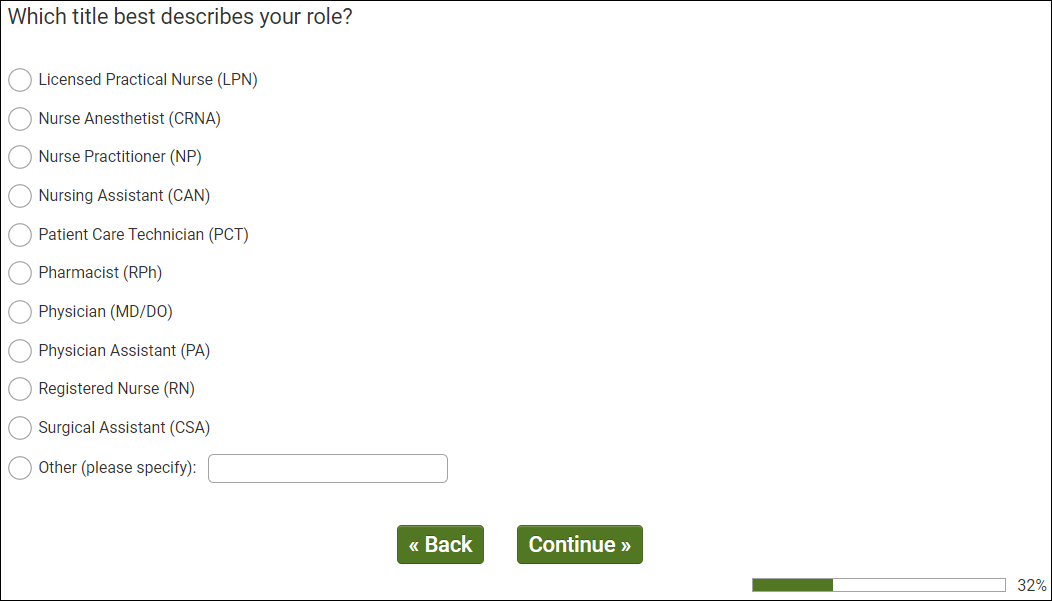 [IF HCP SAMPLE SOURCE (Q1/2) MUST SELECT  1, 2, 3, 6, 7, 8 OR 9 TO QUALIFY. PROCEED TO Q50. TERMINATE OTHERS] Q50 - HCP SAMPLE (Q1/2) AND TARGET ROLE (Q40/3,6-7) 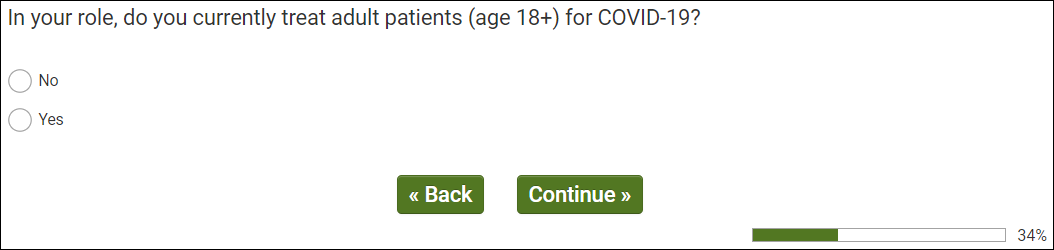 [IF HCP SAMPLE SOURCE (Q1/2) MUST SELECT 2/YES TO QUALIFY. PROCEED TO Q60 TERMINATE OTHERS] Q60 - HCP SAMPLE (Q1/2) AND TREAT COVID PATIENTS (Q50/2) 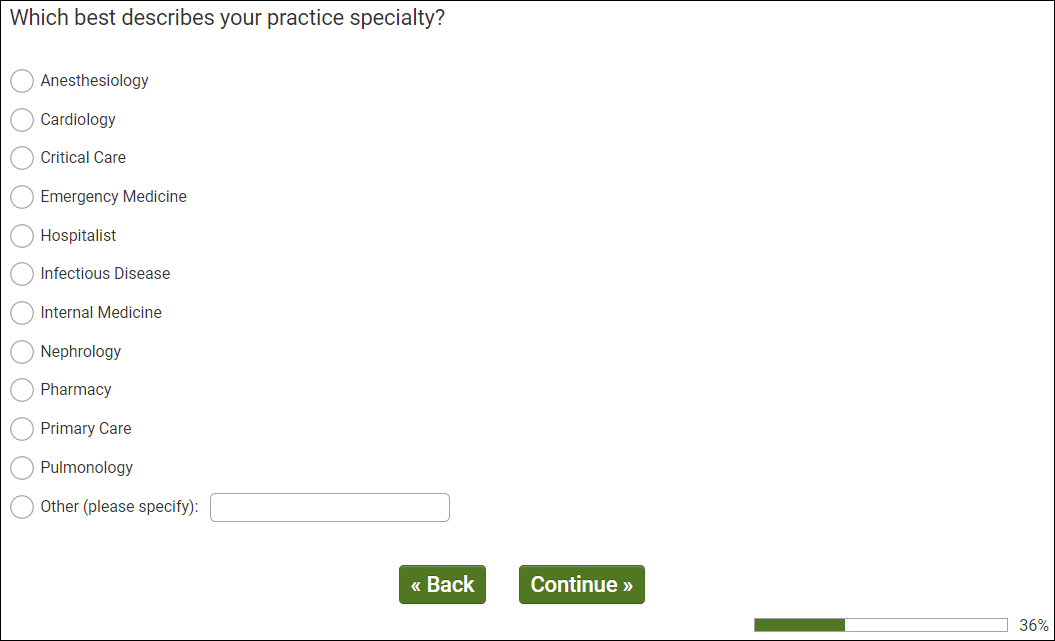 QUALIFICATIONS  Consumers (Q1/1) Live in target DMA (Q5/1-20) Representative sample 18+ Healthcare Providers (Q1/2) Live in target DMA (Q100/1-20) Qualifying Setting (Q20/1, 2, 4, 5, 6, 8, 9, 10)  In Clinical Role (Q30/2) Qualifying Specific Role (Q40/1,2,3,6,7,8,9) Treat patients with COVID-19 (Q50/2) Q100 – QUALIFIED CONSUMER RESPONDENTS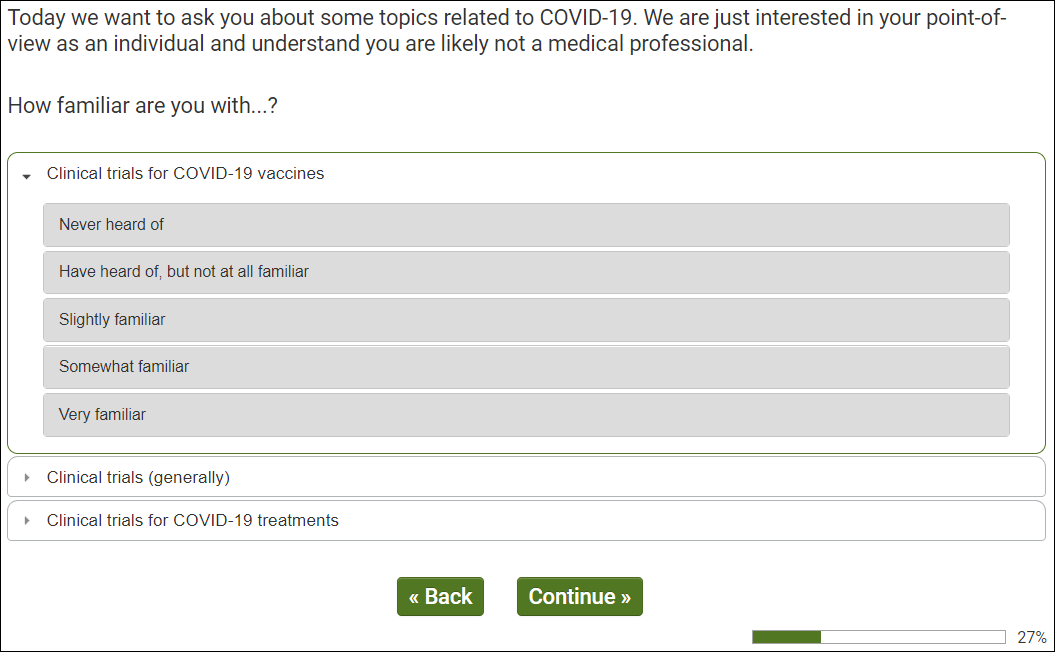 [IF QUALIFIED HCP (Q99/2) AND FAMILIAR (Q100 RATING 3-5) WITH TREATMENT TRIALS (Q100 CARD/2) PROCEED TO Q105.][IF QUALIFIED CONSUMER (Q99/1) AND FAMILIAR (Q100 RATING 3-5) WITH TREATMENT TRIALS (Q100 CARD/2) PROCEED TO Q108.] Q105 - QUALIFIED HCP (Q99/2) AND FAMILIAR (Q100 RATING 3-5) WITH TREATMENT TRIALS (Q100 CARD/2)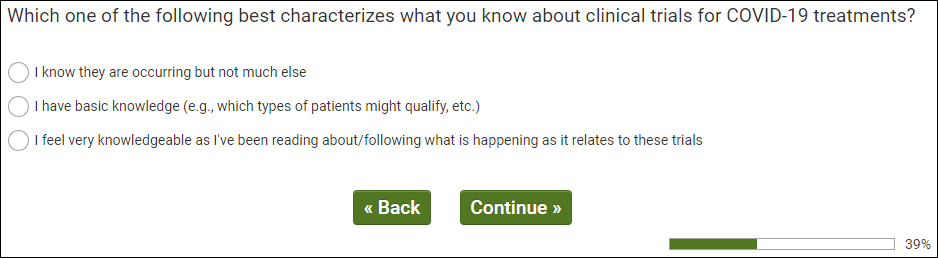 	[ALL QUALIFIED HCP PROCEED TO Q108.]Q108 - AWARE OF CLINICAL TRIALS (Q100/2-5)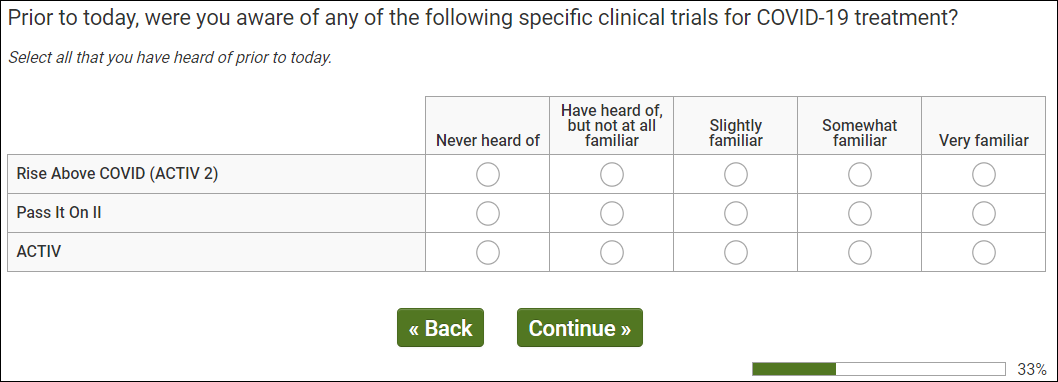 	[ALL PROCEED TO Q110.]Q110 - QUALIFIED RESPONDENTS 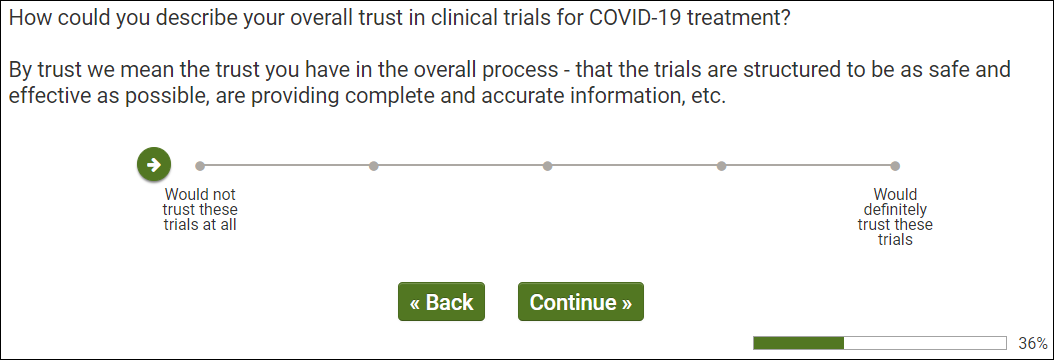 	[ALL PROCEED TO Q111.]Q111 - QUALIFIED RESPONDENTS 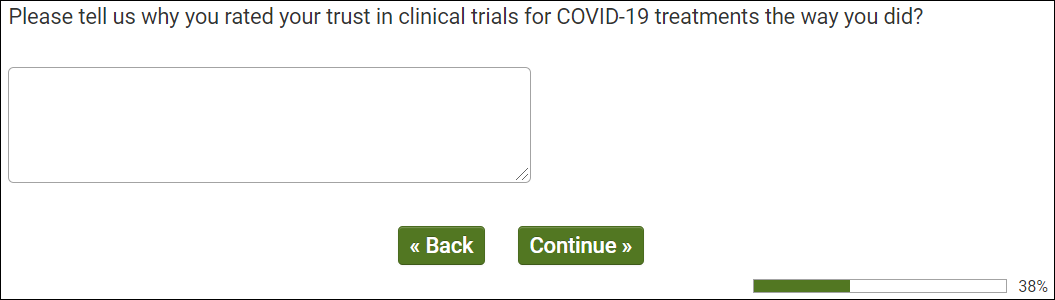 	[ALL PROCEED TO Q115.]Q115 - QUALIFIED RESPONDENTS 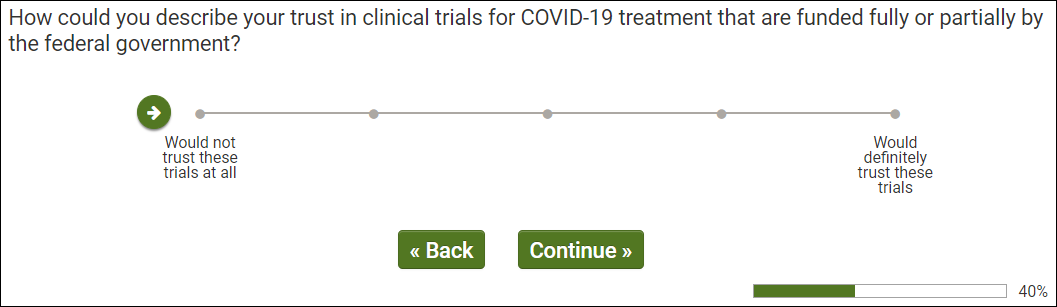 	[ALL PROCEED TO Q119.]Q119 - QUALIFIED RESPONDENTS 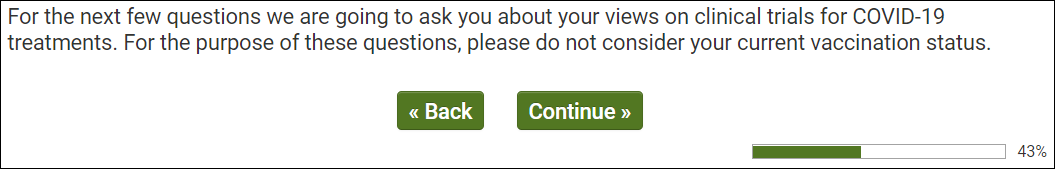 	[ALL PROCEED TO Q120.]Q120 - QUALIFIED RESPONDENTS 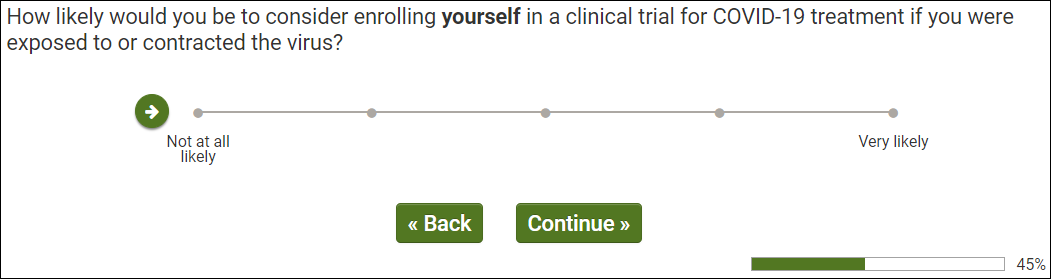 	[ALL PROCEED TO Q125.]Q125 - QUALIFIED RESPONDENTS 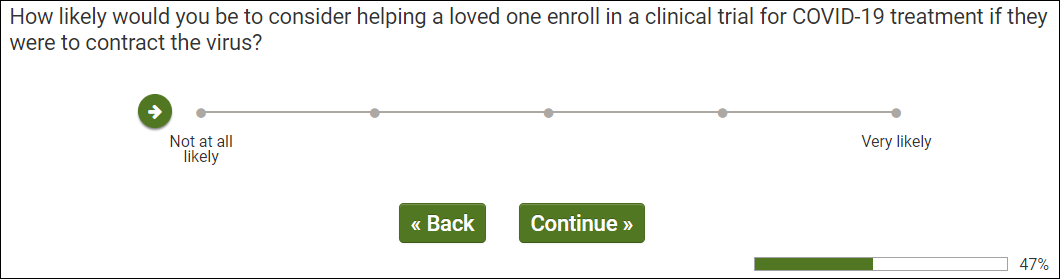 	[QUALIFIED CONSUMERS (Q99/1) PROCEED TO Q200.]	[QUALIFIED HCPS (Q99/2) PROCEED TO Q130.]Q130 - QUALIFIED HCP (Q99/2)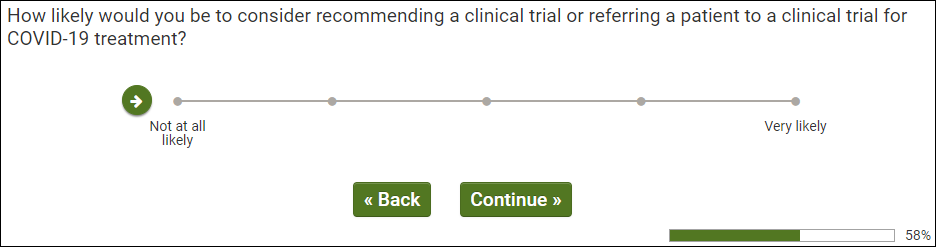 	[QUALIFIED HCPS (Q99/2) PROCEED TO Q135.]Q135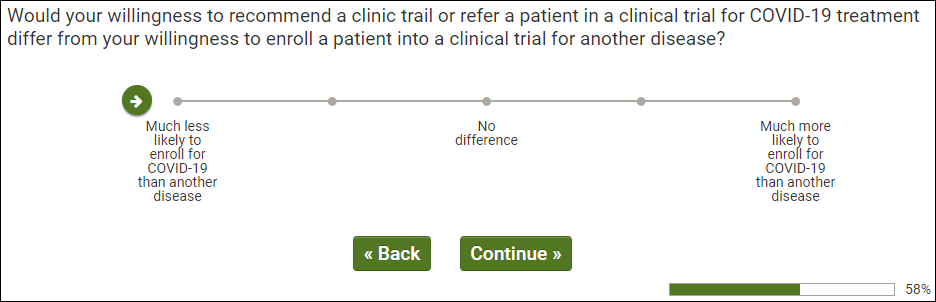 	[QUALIFIED HCPS (Q99/2) AND Q135/1-2 PROCEED TO Q136.]	[QUALIFIED HCPS (Q99/2) AND Q135/3-5 PROCEED TO Q137.]Q136 - QUALIFIED HCP (Q99/2) AND Q135/1-2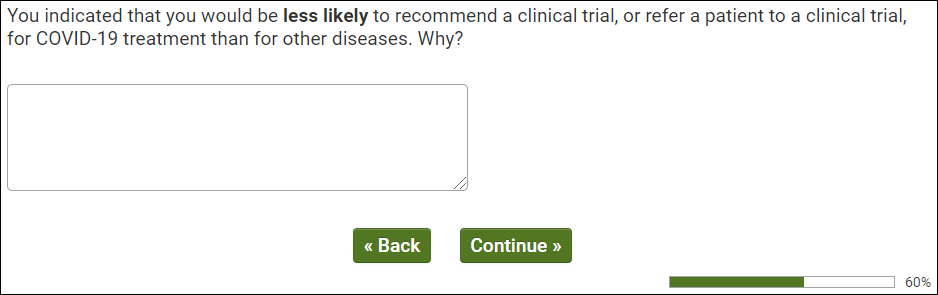 	[ALL PROCEED TO Q200.]Q137 - QUALIFIED HCP (Q99/2) AND Q135/4-5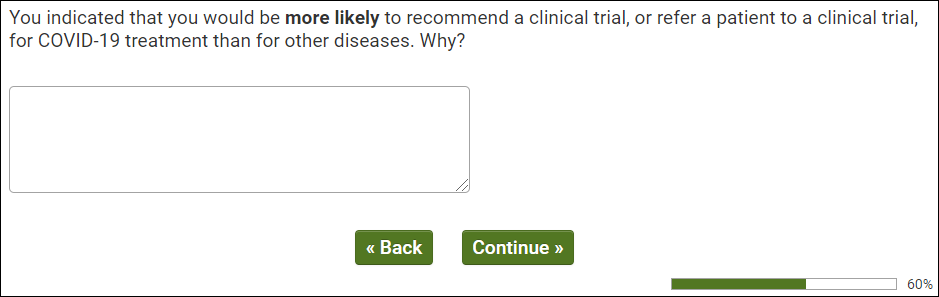 	[ALL PROCEED TO Q200.]Q200 - ALL RESPONDENTS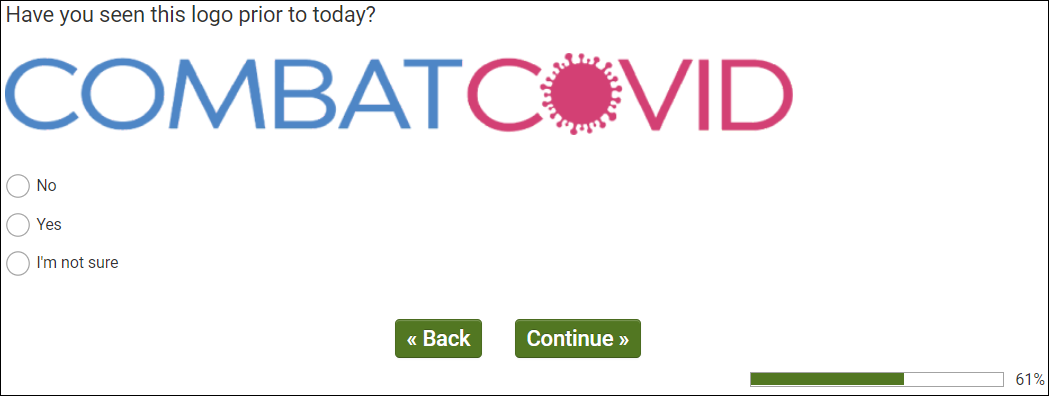 	[ALL PROCEED TO Q201.]Q201 - ALL RESPONDENTS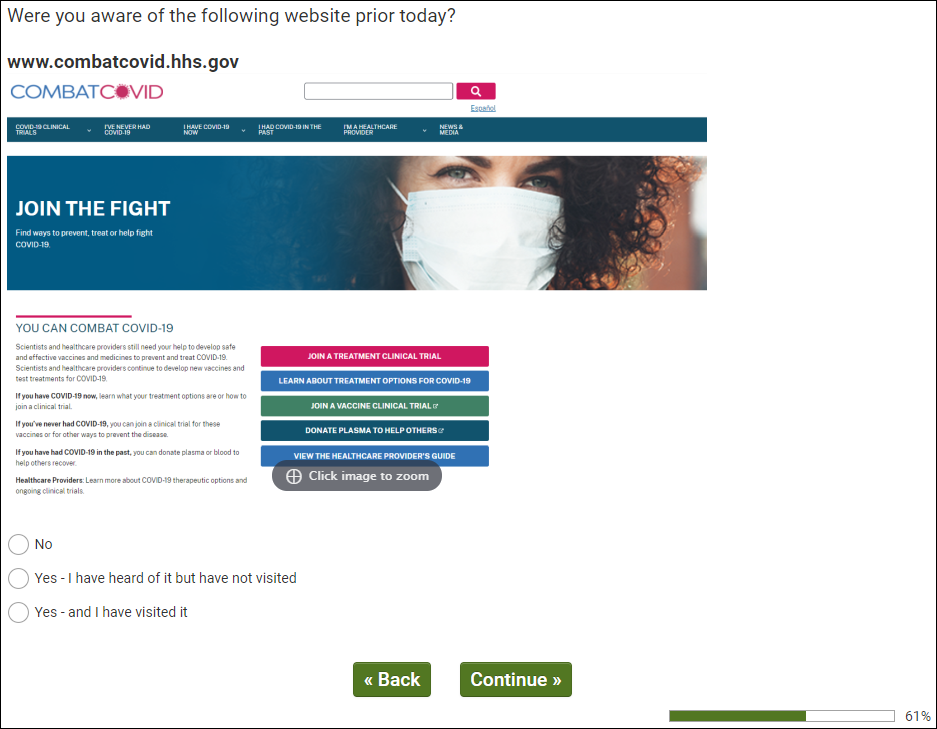 [IF Q201/1 PROCEED TO Q300.][IF Q201/2,3 PROCEED TO Q202.]Q202 - AWARE OF WEBSITE (Q201/2,3)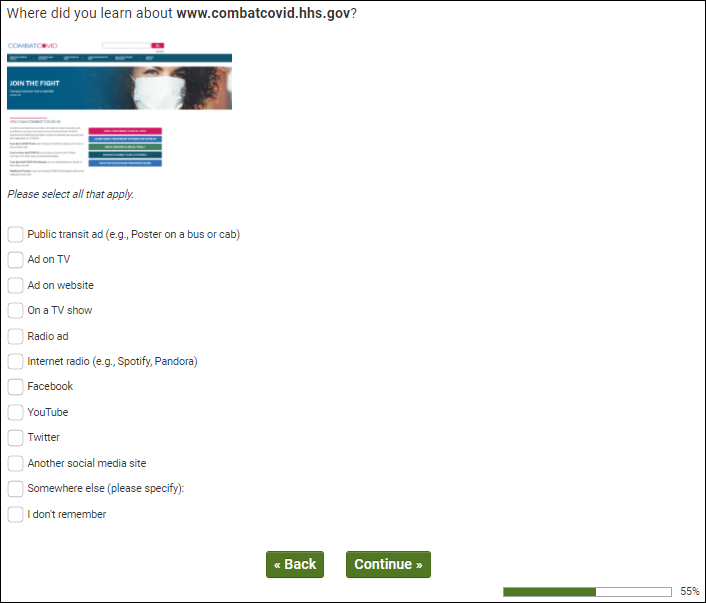 [IF Q201/2 PROCEED TO Q215.][IF Q201/3 PROCEED TO Q205.]Q205 - HAVE VISITED WEBSITE (Q201/3)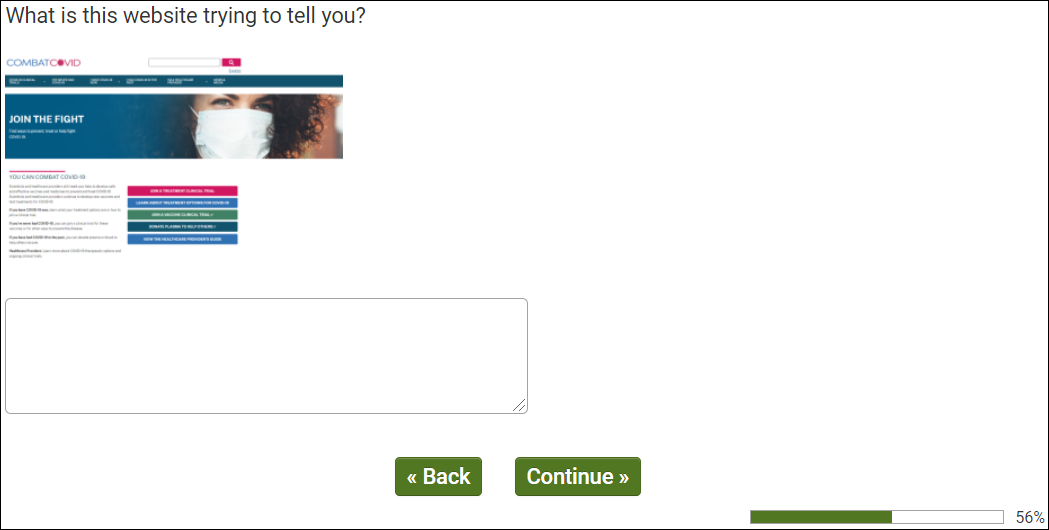 	[PROCEED TO Q210.]Q210 - HAVE VISITED SITE (Q201/3) 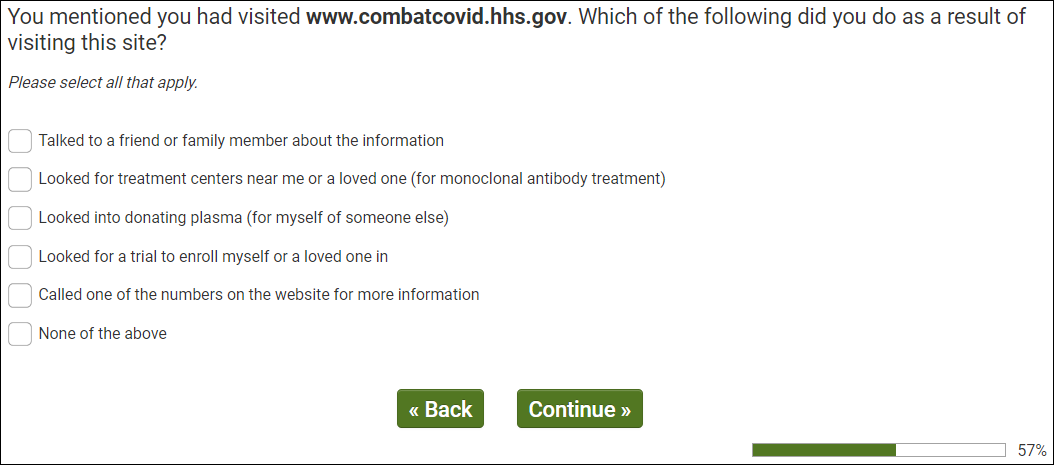 	[PROCEED TO Q215.]Q215- EXPOSED TO CAMPAIGN (Q200/2 OR Q201/2,3 OR Q203/2,3 OR Q204/2)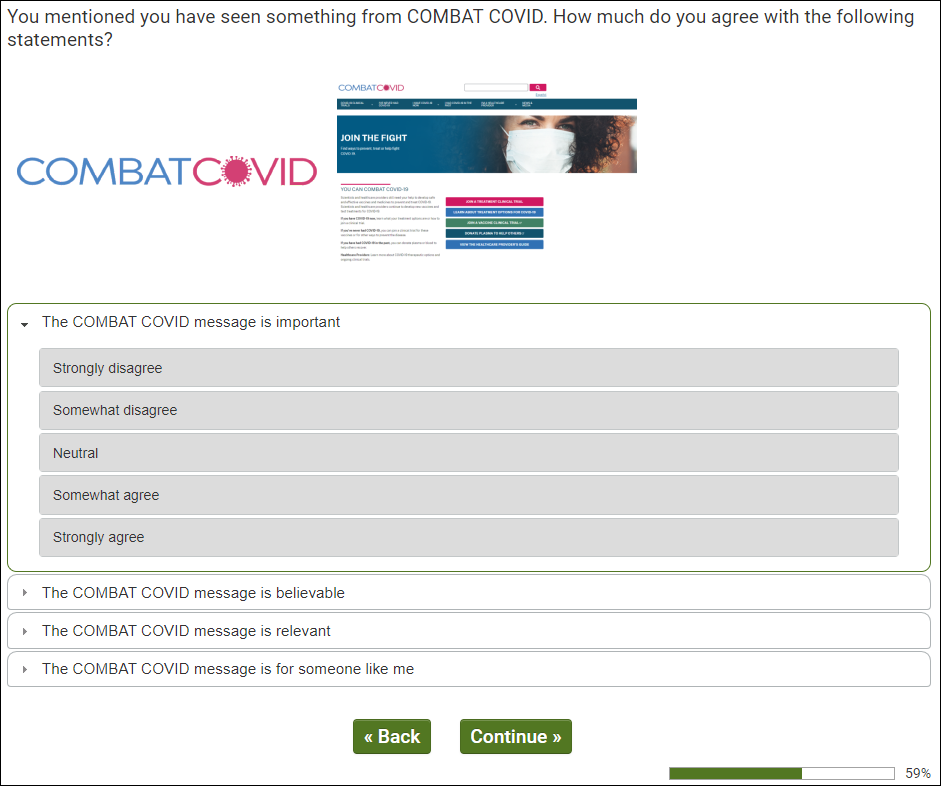 	[PROCEED TO Q220.]Q220 - EXPOSED TO CAMPAIGN (Q200/2 OR Q201/2,3 OR Q203/2,3 OR Q204/2)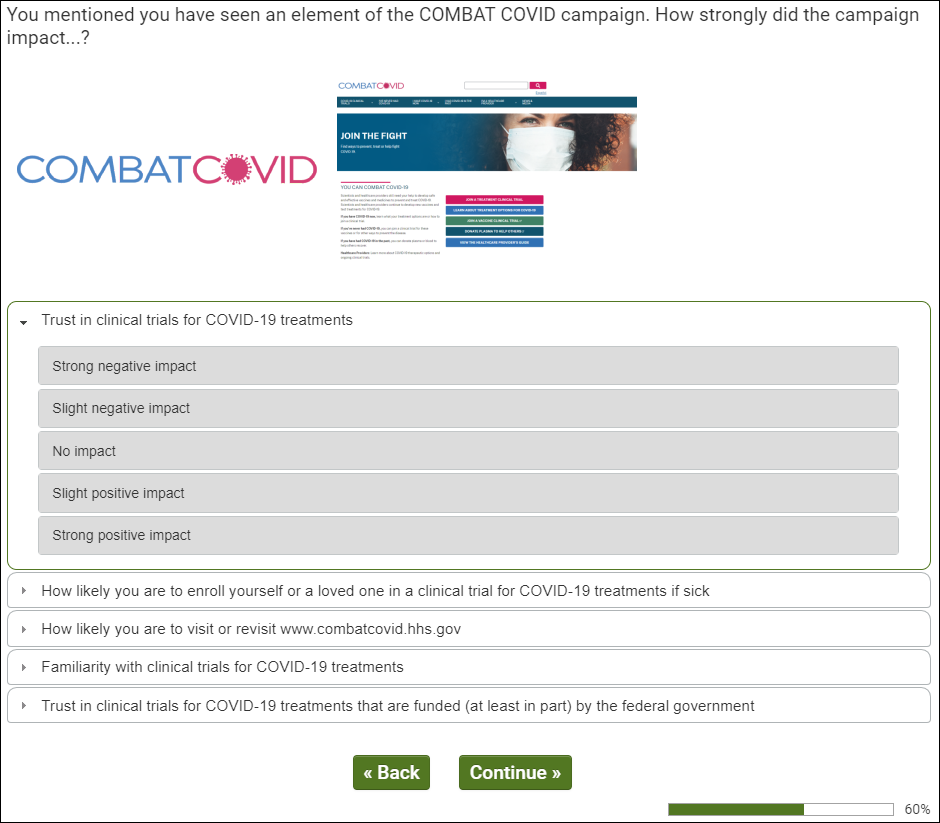 	[IF CONSUMER (Q99/1) PROCEED TO Q300.]	[IF HCP (Q99/2) PRCOEED TO Q405.]Q300 – CONSUMER SAMPLE (Q99/1)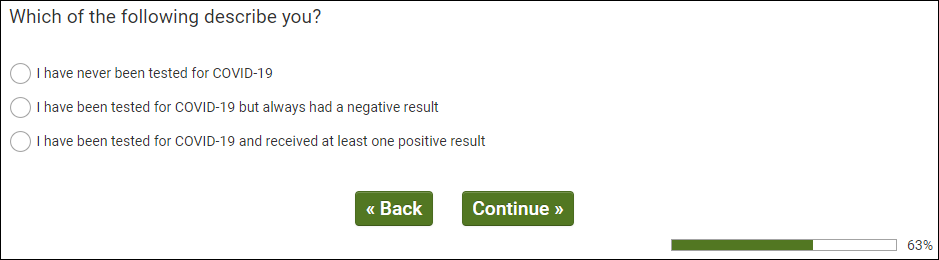 	[ALL PROCEED TO Q305.]Q305 – CONSUMER SAMPLE (Q99/1)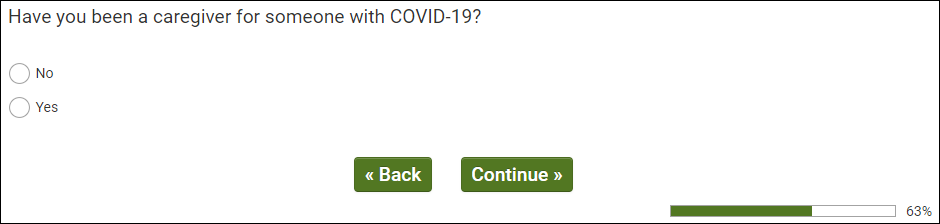 	[ALL PROCEED TO Q310.]Q310 – CONSUMER SAMPLE (Q99/1)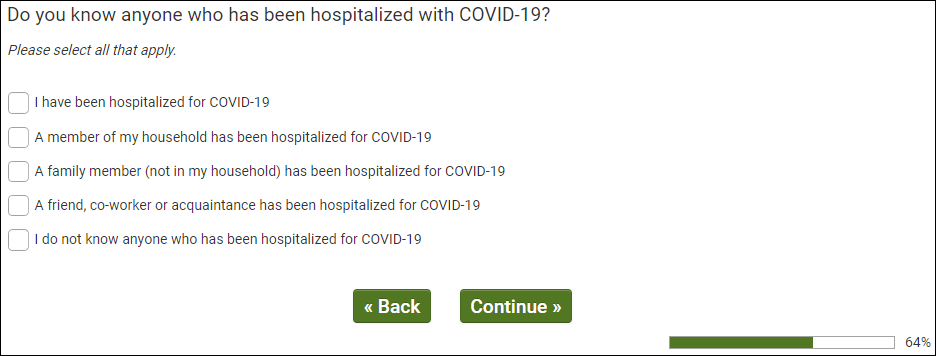 	[ALL PROCEED TO Q315.]Q315 – CONSUMER SAMPLE (Q99/1)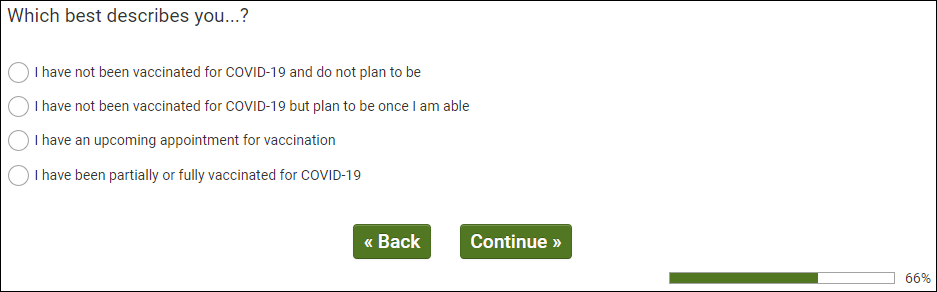 	[ALL PROCEED TO Q320.]Q320 – CONSUMER SAMPLE (Q99/1)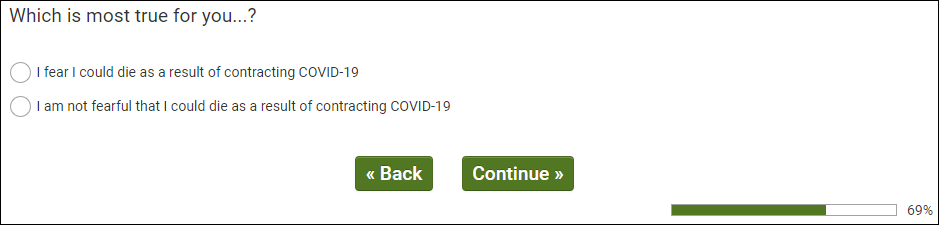 	[ALL PRCOEED TO Q335.]Q335 – CONSUMER SAMPLE (Q99/1)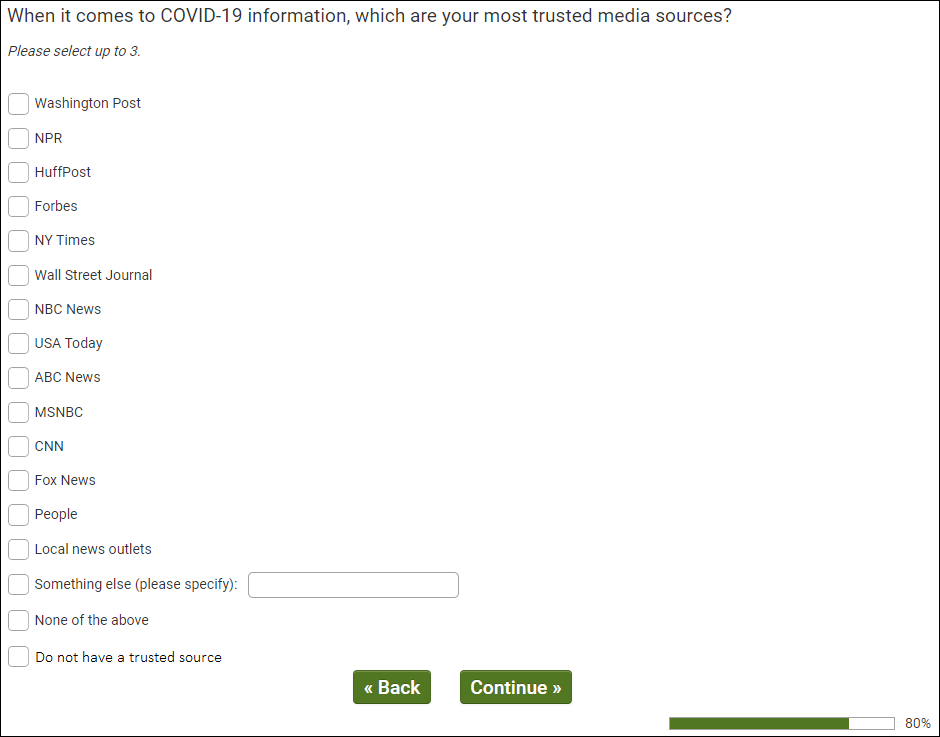 	[ALL PROCEED TO Q340.]Q340 – CONSUMER SAMPLE (Q99/1)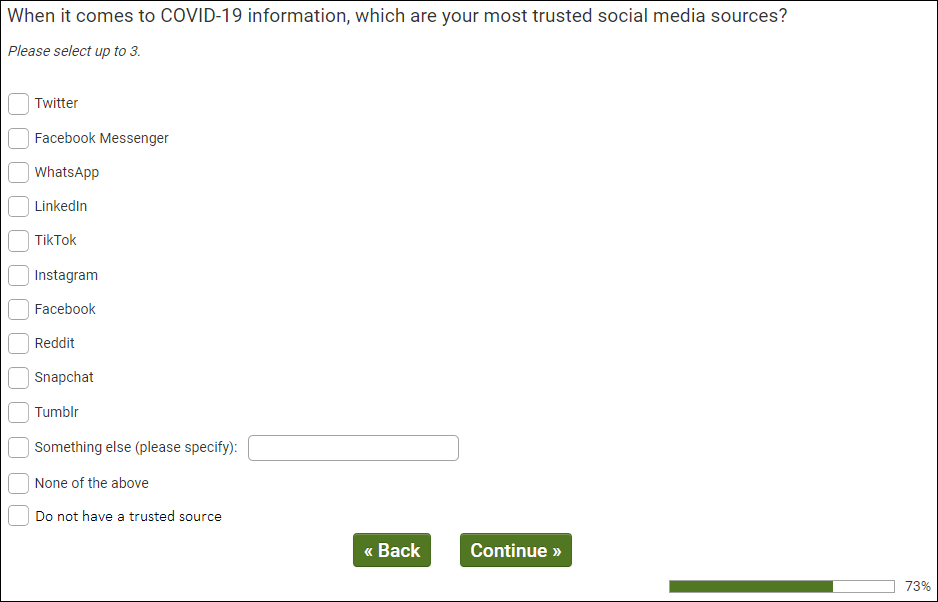 	[ALL PROCEED TO dmStateUS.]Q405 – HCP SAMPLE (Q99/2)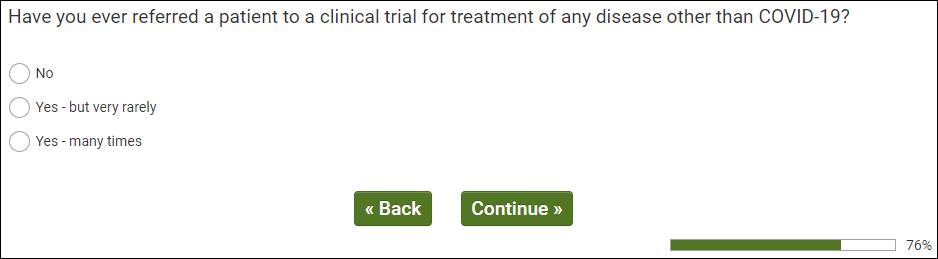 	[ALL PROCEED TO Q410.]Q410 – HCP SAMPLE (Q99/2)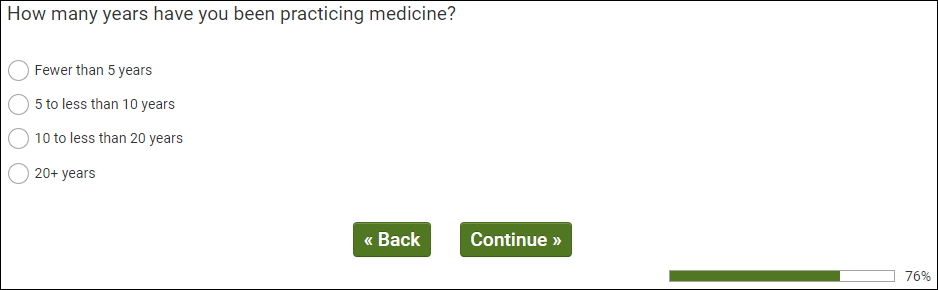 	[ALL PROCEED TO Q415.]Q415 – HCP SAMPLE (Q99/2)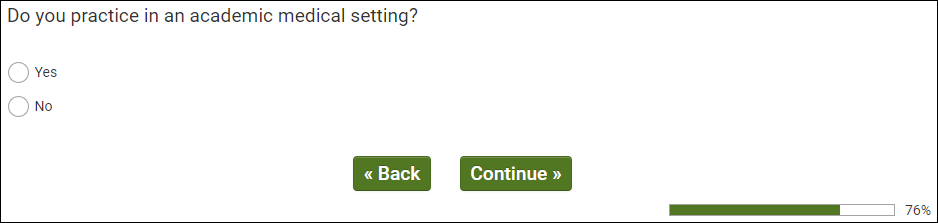 	[ALL PROCEED TO Q420.]Q420 – HCP SAMPLE (Q99/2)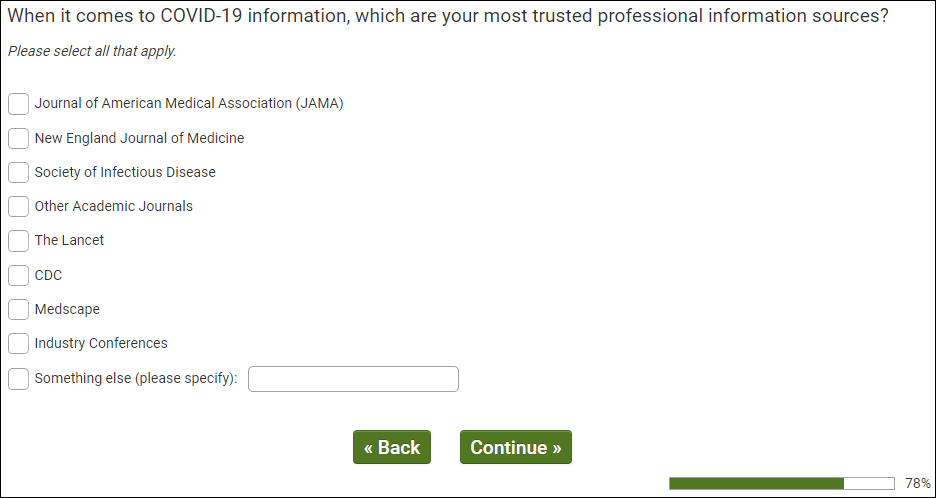 	[ALL PROCEEDT Q420.]Q425 - – HCP SAMPLE (Q99/2)	[ALL PROCEED TO dmStateUS.]Real Answer Check – QUALITY CHECK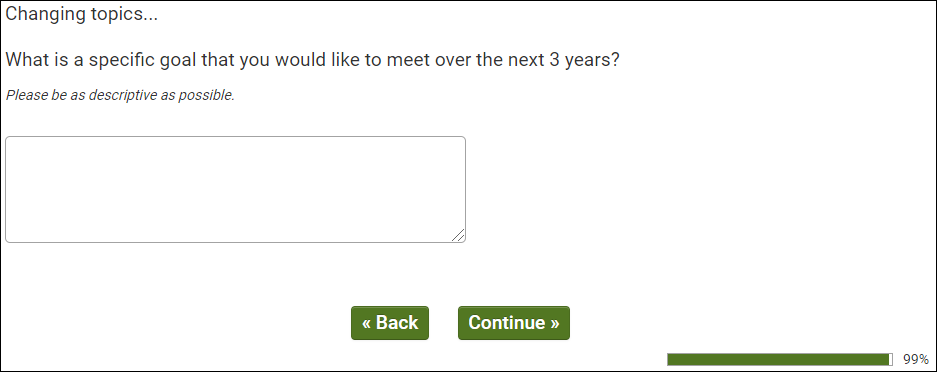 	[REAL ANSWER CHECK INSERTED ACCORDING TO QUALITY CHECK LOGIC.]ISQ Check – QUALITY CHECK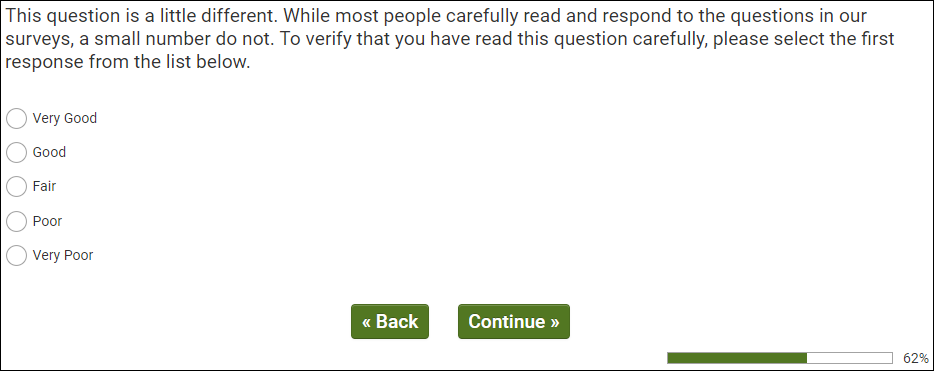 	[ISQ CHECK INSERTED ACCORDING TO QUALITY CHECK LOGIC.]dmStateUS – ALL RESPONDENTS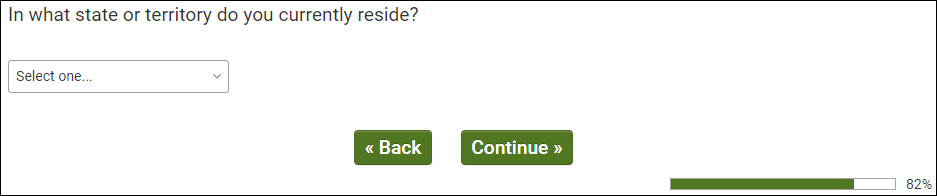 	[PROCEED TO dmZipUS.]dmZipUS  – ALL RESPONDENTS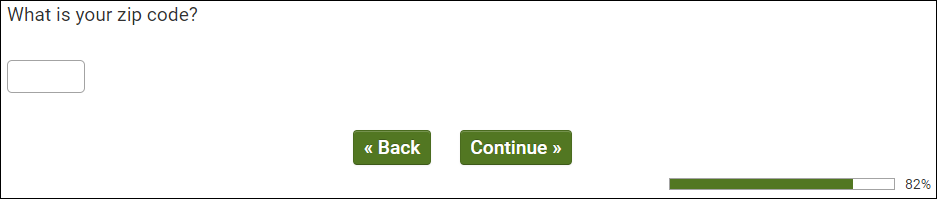 	[PROCEED TO dmEduUS.]dmEduUS  – ALL RESPONDENTS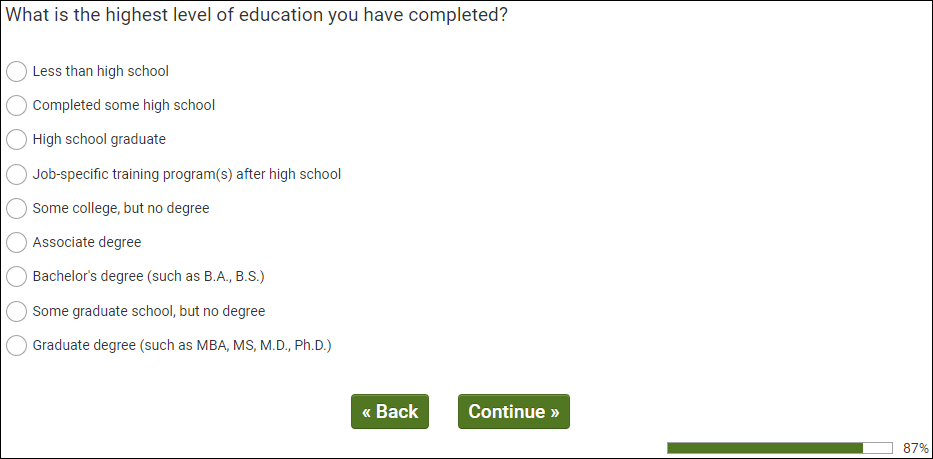 	[PROCEED TO dmMarStat.]dmMarStat – ALL RESPONDENTS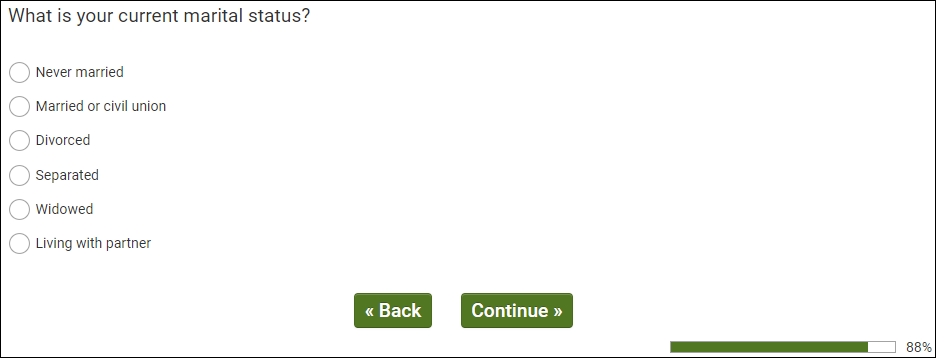 	[PROCEED TO dmAdultHh.]dmAdultHh – ALL RESPONDENTS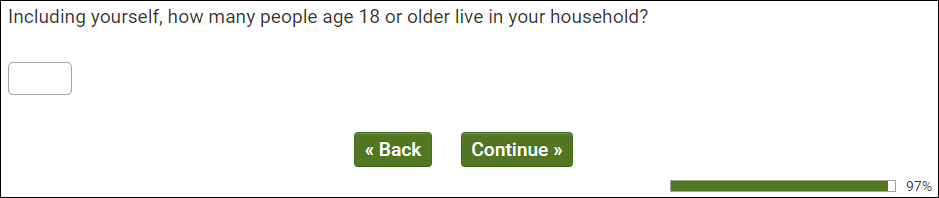 	[PROCEED TO dmChildHh.]dmChildHh – ALL RESPONDENTS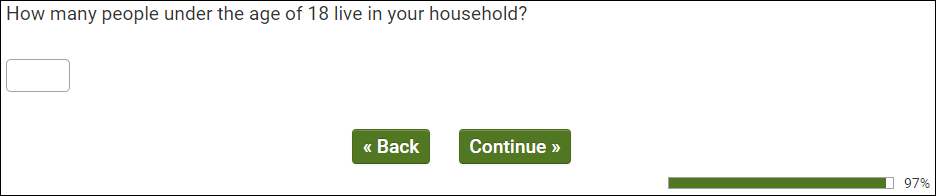 	[PROCEED TO dmHhIncUS.]dmHhIncUS – ALL RESPONDENTS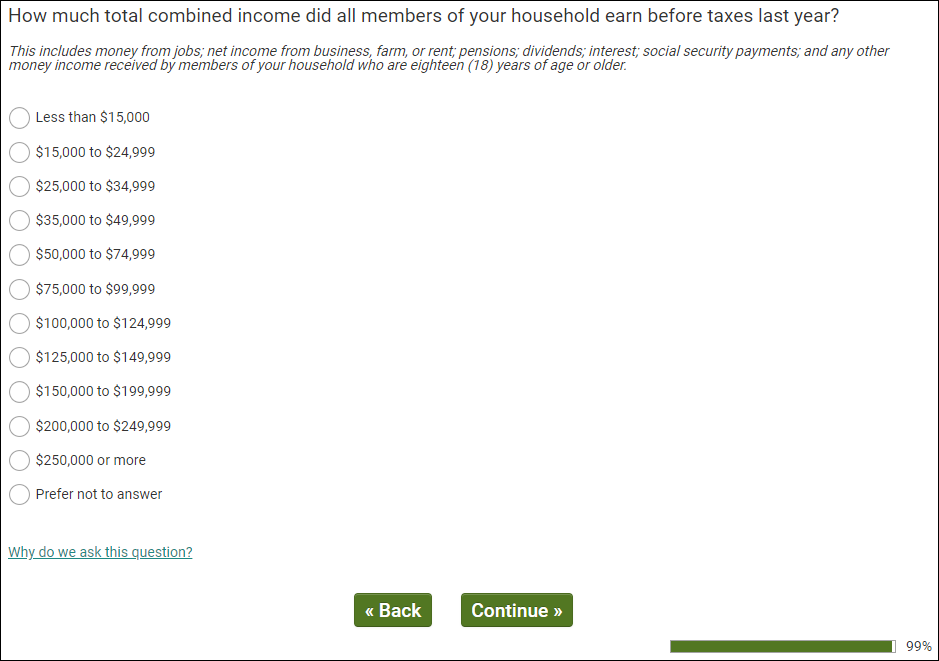 	[PROCEED TO THANK YOU AND TERMINATE.]